Publicado en  el 26/08/2016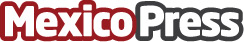 Salio a la calle el primer taxi sin conductor Desarrollado por nuTonomy, los primeros taxis sin conductor ya circulan por las calles de un distrito de negocios de Singapur. La idea es comenzar a ajustar detalles para lanzar una flota de 100 autos en 2018Datos de contacto:Nota de prensa publicada en: https://www.mexicopress.com.mx/salio-a-la-calle-el-primer-taxi-sin-conductor Categorías: Comunicación Emprendedores http://www.mexicopress.com.mx